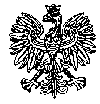 KOMENDA WOJEWÓDZKA POLICJIz siedzibą w RadomiuSekcja Zamówień Publicznych	ul. 11 Listopada 37/59, 26-600 Radomtel. (47) 701-31-03                                                                                                                      faks (47) 701-20-02Radom, dnia 25.07.2023 r.ZP – 1365/23					      Egz. poj.RTJ. 35/23INFORMACJA Z OTWARCIA OFERTDotyczy: postępowania o udzielenie zamówienia publicznego ogłoszonego na dostawy w trybie podstawowym, na podstawie art. 275 pkt 1 ustawy Pzp w przedmiocie zamówienia: Zakup wraz dostarczeniem materiałów eksploatacyjnych oraz akcesoriów do urządzeń drukujących dla potrzeb jednostek Policji w garnizonie mazowieckim z podziałem na zadania 1, 2 i 3 Nr sprawy 22/23Zamawiający – Komenda Wojewódzka Policji z siedzibą w Radomiu, działając na podstawie art. 222 ust. 5 ustawy z dnia 11 września 2019 r. Prawo zamówień publicznych (Dz. U. z 2022 r. poz. 1710 z późn. zm.) informuje, iż w wyznaczonym przez Zamawiającego terminie tj. do dnia 24.07.2023 r., do godziny 11:00 – wpłynęło 5 ofert w przedmiotowym postępowaniu prowadzonym za pośrednictwem platformazakupowa.pl pod adresem: https://platformazakupowa.pl/pn/kwp_radom (ID 792995).          Z poważaniemKierownikSekcji Zamówień PublicznychKWP zs. w Radomiu/-/ Justyna KowalskaWyk. egz. poj.Opracował: Monika Jędrys Informacja z otwarcia ofert opublikowana została w dniu 25.07.2023 r. na stronie internetowej prowadzonego postępowania pod adresem https://platformazakupowa.pl/pn/kwp_radom Numer ofertyNazwa albo imię i nazwisko oraz siedziba lub miejsce prowadzonej działalności gospodarczej albo miejsce zamieszkania wykonawców, których oferty zostały otwarteCeny zawarte w ofertach   
(brutto w zł.)1COPY.NET.PL PIOTR SÓJKAul. Łączyny 402-820 WarszawaZadanie 2 – 148 079,702BILT POLSKA S.C. Marek Chmielewski, Albert Nowocin, Wioletta Sikoraul. Mariacka 5/7 lok. 2 i 326-600 RadomZadanie 1 – 341 696,46Zadanie 2 – 153 305,97Zadanie 3 – 125 847,453ZUMAR Zbigniew Grzywińskiul. Pinokia 883-110 TczewZadanie 1 – 344 646,00Zadanie 2 – 125 988,90 4World Trade Technology Polska Sp. z o.o.Janowice 38732-020 WieliczkaZadanie 1 – 358 398,59 5Praxis Łódź Pilecka i Petlak Sp. jawnaul. Przędzalniana 3590-035 ŁódźZadanie 1 – 314 900,91Zadanie 2 – 114 900,45